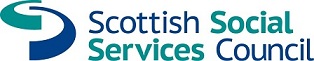 Immigration Status FormPlease return this form with your application form.If you have answered ‘No’, that you are not a United Kingdom (UK), European Community (EC) or European Economic Area (EEA) national, you must answer these questions:1a. Please select the category that relates to your current immigration status. This status will be subject to checking before interview.1b. Please supply details of any visa you currently hold.1c. Does your visa have a condition restricting employment or occupation in the UK?1d. If there are restrictions on your visa, please provide details.Post title:Surname:Initials:Please check boxHighly Skilled Migrant Programme/Tier 1Highly Skilled Migrant Programme/Tier 1Post Graduate Doctors and DentistsPost Graduate Doctors and DentistsIndefinite leave to remain/enterIndefinite leave to remain/enterTier 5 temporary workersTier 5 temporary workersWork permit/Tier 2Work permit/Tier 2Dependant/spouse visaDependant/spouse visaWorking holiday visa/Tier 5 youth mobilityWorking holiday visa/Tier 5 youth mobilityClinical attachment visaClinical attachment visaRefugeeRefugeeTier 4 studentTier 4 studentVisitorVisitorOther (please specify):Visa Number:Start date: (DD/MM/YY)Expiry date: (DD/MM/YY)Details of any restriction:YesNo